"گزارش هزینه کرد پژوهانه عضو هیأت علمی"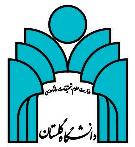 رئیس/معاون پژوهشی محترم دانشکده علوم به پیوست مستندات مربوط به هزینه کرد پژوهانه سال ...... اینجانب به منظور بررسی و تسویه حساب ارسال میگردد.نام و نام خانودگی عضو هیأت علمی: عنوان طرح تحقیقاتی (حسب مورد):تاریخ تصویب پروپوزال (حسب مورد):                                                 تاریخ اتمام طرح(حسب مورد):          مبلغ کل پژوهانه:                               مبلغ پیش پرداخت:                             مبلغ  باقیمانده (یاکل فاکتورهای ارایه شده):ردیفشرح هزینه‌های مصرفی از محل هزینه‌ایمدارک و فاکتورهای پیوستمبلغ هزینه شده(ریال)ملاحظات1پرداخت حق عضویت در انجمنهای علمی و بین المللی و پایگاه اطلاعاتیفیش واریزیحداکثر دو مورد2پرداخت هزینههای خرید نرم افزارهای کامپیوتری، هزینه چاپ مقالات علمی در مجلات معتبرفاکتور یا فیش واریزی3پرداخت برای کارهای کامپیوتری، تکثیر، هزینه‌های کارگری و میدانی، خرید کتاب و نشریه معتبر علمیتائیدیه دریافت کننده وجهسقف مجاز 40 درصد4هزینه ساخت، تعمیر و ارتقاء تجهیزات تحقیقاتی مورد استفادهفاکتور یا فیش واریزی5خرید لوازم و مواد مصرفی آزمایشگاهیفاکتور خرید یا فیش واریزی6هزینه خدمات آزمایشگاهی (آنالیز ، نمونه برداری......)فاکتور خرید یا فیش واریزی7شرکت در همایشهای داخلی عضو هیات علمی یا دانشجویان تحت راهنماییتائیدیه شرکت در همایش به همراه فاکتورهای مربوطهحداکثر دو همایش8هزینه مربوط به شرکت عضو هیات علمی یا دانشجویان تحصیلات تحت راهنمایی در همایش ها علمی معتبر داخل کشورفاکتور یا فیش واریزیسقف مجاز 30 درصد9هزینه ثبت اختراع و اکتشاففاکتور یا فیش واریزی10شرکت عضو هیات علمی در دورههای تحقیقاتیتائیدیه شرکت در همایش به همراه فاکتورهای مربوطه یا فیش واریزیشرح هزینه‌های تجهیزاتیشرح هزینه‌های تجهیزاتیشرح هزینه‌های تجهیزاتیشرح هزینه‌های تجهیزاتیشرح هزینه‌های تجهیزاتی11خرید تجهیزات تحقیقاتیفاکتور خرید یا فیش واریزی(همراه با قبض انبار)12خرید کامپیوتر و لوازم جانبی، لب تاپ، سرورهای تخصصیفاکتور یا فیش واریزی(همراه با قبض انبار)جمع کلجمع کلجمع کل* برچسب اموال دانشکده در موارد ردیف 11 و 12 قبل از ارائه فاکتورها الصاق گردد.* برچسب اموال دانشکده در موارد ردیف 11 و 12 قبل از ارائه فاکتورها الصاق گردد.امضاء کارپرداز دانشکدهتاریخامضاء عضو هیأت علمیتاریخامضاء مدیر گروه تاریخامضاء ریس/معاون پژوهشی دانشکده  تاریخ